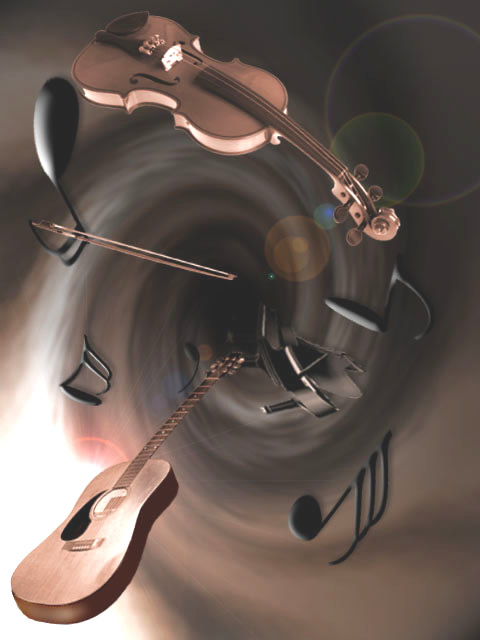 Osnova pro výroční zprávu základních uměleckých školza školní rok 2013/2014I.Základní údaje o školeZákladní umělecká škola, Praha 4 – Nusle, Lounských 4/129Ředitelka :			Hana Malíkováe-mail:				lounskych129@volny.cztelefon:				261406424Statutární zástupce ředitele:	Radka Vernerováe-mail:				radkavernerova@zuslounskych.cztelefon:				241406424Webové stránky:			www.zuslounskych.cz       e-mailová adresa:		info@zuslounskych.czZměny ve skladbě oborů vzdělání oproti předcházejícímu školnímu rokunové obory :	žádnézrušené obory:	žádnéMísta poskytovaného vzdělávání uvedená v rozhodnutí o zápisu do školského rejstříkujináII.Pedagogičtí pracovníci právnické osobyKvalifikovanost pedagogických pracovníků   Věková struktura pedagogických pracovníků Další vzdělávání pedagogických pracovníkůNepedagogičtí pracovníci školy      Další vzdělávání nepedagogických pracovníkůIII.Údaje o žácích a výsledcích vzdělávání (ZUŠ)Cizí státní příslušníci3.     Žáci přijatí na školy s uměleckým zaměřením 4.     Integrace žáků – vzdělávání žáků se speciálními vzdělávacími potřebamipočet žáků:  0bezbariérový vstup do objektu školy:        neIV. Aktivity právnické osoby1.   Prezentace a další aktivity školy (uveďte nejvýznamnější akce)9. 11. 2013  - 15. ročník amatérského hudebně-divadelního festivalu „Homo laudes“, Žižkovské divadlo Járy Cimrmana ( LDO )12. 12. 2013 – Koncert smyčcového souboru a komorního orchestru, aula Arcibiskupského gymnázia21. 1. 2014 – Slavnostní koncert k zahájení Roku české hudby, Novoměstská radnice3. 2. 2014 – Koncert dechových souborů, aula Arcibiskupského gymnázia25. 2. 2014 – Koncert učitelů, sál ZUŠ25. 3. 2014 – V. ročník festivalu mladých klavíristů „Klavírní ozvěny“, Chodovská tvrz15. 4. 2014 – „Seznamujeme se s dějinami umění“ – muzikál, pop, jazz. Dlouhodobý projekt, sál ZUŠ20. 5. 2014 – Koncert smyčcového souboru a komorního orchestru, Valdštejnský palác28. 5. 2014 – Koncert v rámci „Libeňského jara mladých“, Libeňský zámeček, Praha 812. 6. 2014 – Závěrečný koncert se slavnostním předáváním absolventských vysvědčení, Novoměstská radnice23. 6. 2014 – Představení tanečního oboru, divadlo Minorčerven 20104 – Závěrečná ročníková vystoupení žáků LDO „Červen v pavilonu“, ZUŠčerven 2014 – Závěrečná výstava výtvarného oboru, OA SvatoslavovaV průběhu roku interní a veřejná vystoupení, veřejné koncerty jednotlivých oborů, absolventské koncerty.Za rok celkem 112 koncertů a představení.2.   Mezinárodní aktivity3.   Soutěže (název soutěže, obor, umístění do 3. místa) Seznam přehlídek za rok 2013/20114 -  soutěžní přehlídky (neudělují se klasická 1.-3. místa ani pásma)4.   Granty5.     Spolupráce s partnery (MČ, jiné subjekty.)        Rada rodičů - podílí se na mimoškolních akcích.        Vzájemná spolupráce s pražskými ZUŠ.V.Údaje o výsledcích inspekční činnosti ČŠI a výsledcích kontrolVýsledky inspekční činnosti provedené Českou školní inspekcíVe školním roce 2013/2014 nebyla provedena žádná kontrola ČŠI.Výsledky jiných inspekcí a kontrol	Ve školním roce 2013/2014 nebyla provedena žádná jiná kontrola.VI.Úplata za vzděláváníVII.Základní údaje o hospodaření školy za kalendářní rok 2013Čerpání dotací i vlastních zdrojů probíhalo v průběhu roku 2013 rovnoměrně, v souladu s plánovaným rozpočtem. U vlastních zdrojů tvoří výnosy příspěvky žáků na školné a půjčovné, které slouží k uhrazení provozních nákladů školy. Průměrný přepočtený stav pracovníků nebyl překročen. V souladu se schválením Rady hl. m .Prahy  byly v roce 2013 čerpány  prostředky  z vlastních fondů školy.Provozní prostředky účelově určené na nájemné  ÚZ 00091 nebyly dočerpány v plné výši.Nedočerpaná částka ve výši 8542,25 Kč byla dne 27. 6. 2014 vrácena na účet hl.m.Prahy.Čistý zisk z hlavní a doplňkové činnosti  za rok 2013 byl proúčtován do fondů k 30. 6.2014 a to takto – 11000,- Kč do FO a 3782,- Kč do FR.Doplňková  činnost  se týká pronájmu z automatů na teplé studené nápoje. Organizace vede doplňkovou činnost odděleně od činnosti hlavní.VIII.Další informaceVe školním roce 2013/2014 nebyly podány žádné žádosti o informace a nebyla vydána žádná rozhodnutí o odmítnutí žádostí. V témže toce nebyly řešeny žádné stížnosti podané podle paragrafu 16a. Nebyly poskytnuty žádné licence. Žádné soudní řízení neproběhlo a v souvislosti s tím nebyly vynaloženy žádné výdaje. V Praze dne 13.10.2014Hana Malíkováředitelka školyadresavlastník budovyvýše nájemného/rokvyučované oborypočet žákůLounských4/129, Praha 4MČ Praha 4677 676HO,TO,LDO819OA Svatoslavova 333, Praha 4MČ Praha 4201 846VO193adresavlastník budovyvýše nájemného/rokvyučované oborypočet žáků-----počet pedagogických pracovníkůpočet pedagogických pracovníkůcelkem % z celkového počtu ped. pracovníků  kvalifikovaných47100  nekvalifikovaných-počet celkem ve fyzických osobách k 31.12.2013v tom podle věkových kategoriív tom podle věkových kategoriív tom podle věkových kategoriív tom podle věkových kategoriív tom podle věkových kategoriív tom podle věkových kategoriípočet celkem ve fyzických osobách k 31.12.2013do 20 let21 – 30 let31 – 40 let41 – 50 let51 – 60 let více let06512159počet zaměřenípočet účastníkůvzdělávací institucesemináře1Cesty k efektivní výuce v ZUŠ2NIDV1Pohybové hry s hudbou1Tandem1Metodika výuky na bicí nástroje1NIDV1Metodické postupy při výuce hry na kytaru3NIDV1Klavírní seminář s prof. I. Klánským3ZUŠ Dobřichovicekurzy----doplňkové pedagogické studium----školský management----Fyzické osoby celkemPřepočtení na plné zaměstnance43,25početzaměřenípočet účastníkůvzdělávací institucesemináře1Zákoník práce1Odborconsultkurzy----jiné (uvést jaké)----EUCizinci – (Školský zákon § 20 odst. 2 písm. d)ostatní10-26SŠVOŠVŠ703Země, městospecifikace, typ akceoceněníFrancie, Nice14. 11. 2013Concours international de Piano Nice Côte d´Azur 2013  „Simone Delbert – Février“1. cena a absolutní vítěz kategorie: Alexandr BlinovPřipravila pí uč. F. AlekbarováMonako14.12.2013Mezinárodní soutěž ve čtyřruční hře na klavír1. cena a absolutní vítěz kategorie: Jonáš a Tobiáš Novotní, kat.Deuxieme cycle1. cena  Zora a Nora Novotné, kat.Perfectionnement (nejvyšší kat.bez věkového omezeníPřipravila pí uč. F. AlekbarováFrancie22. – 23. 2. 2014Mezinárodní klavírní soutěž „XIXéme Concours de Pianino de  BrerstČtyřruční hraSólová hra1. cena Jonáš a Tobiáš Novotní kategorie – „U – „Débutant“1.cena Zora a Nora Novotné kategorieV – „Moyen ou diffiocile“1. cena  Jonáš Novotný, kategorieP- „Scarlatti ou Padre Soler“Připravila pí uč. F. AlekbarováFrancie, Paříž11. a 18. 5. 2014Mezinárodní klavírní soutěž „Les Clés d´Or“1. cena, Zlatý klíč, Cena porotySára Podkonická, kategorie Initial1. cena, Zlatý klíč, Cena porotyAlexandr Blinov, kategorie DFE2.cena, Cena porotyJonáš Novotný, kategorie DFE 2. cena, Cena porotyNora Novotná, kategorie Supérrrieur2. cena, Cena porotyZora Novotná, kategorie Exellence3. cena: Matyáš Popelka, kategorie InitialPřipravila pí uč. F. AlekbarováItálie, Pianello5.-15.6.2014Mezinárodní klavírní soutěž „Val Tidone Young Talents Competition 2014“1. cena a absolutní vítěz kategorie B Jonáš Novotný1. cena a absolutní vítěz kategorie C Nora Novotná2. cena a stříbrná medaile kategorie D  Zora Novotnánázev soutěžeoborpočet zúčastněných žákůumístění do 3.místaPísňová soutěž B. MartinůPraha18.-20.10.2013hudební1 žák2. cena a Cena za interpretaci písně B. Martinů: Kateřina ŠpaňárováKategorie II.APřipravila pí uč.P. AunickáVIII. ročník violoncellové soutěže Jana VychytilaPraha30.11-1.12.2013hudební1 žák1. cena: Karolína Žáková(1.cenu udělila profesionální i studentská porota)Připravila pí uč.M. HixováMezinárodní mozartovská soutěž pro mladé klavíristy do 11 let „Amadeus 2014“Brno13. – 15.2. 2014hudební1 žák2. cena: Jan Filip MüllerPřipravila p.uč. V.MarkováKrajské kolo Národní soutěže ZUŠ ve hře na kytaruPraha20.-23.3.2014hudební2 žáci3. cena: Lucie Pecháčková 0.b) kategoriePřipravila pí uč. M. Moučková3. cenaYuliya Galimova II. kategoriepřipravila pí uč.O. DvorskáKrajské kolo Národní soutěže ZUŠ ve hře na smyčcové nástroje Praha25. – 28. 3. 2014Hra na housleHra na violuHra na violoncelloKoncertní kategorieCena za mimořádný výkon při interpretaci soudobé hudbyZvláštní cena za mimořádnou interpretaci díla A. VivaldihoCena za mimořádné výsledky v soutěži ZUŠhudební15 žáků1 dvojice1.cena a postup do ústředního kolaKateřina KratochvílováPřipravila pí uč.L. Bendová1.cena Gabriela Barillová, V.kategoriePřipravila pí uč. L. Bendová2.cena Marie Magdalena Ortová,I.kategoriePřipravila pí zást.řed. R. Vernerová3.cena Kamila Pavlíčková, I.kategoriePřipravil p. uč.A Niederle3.cena Adéla Pavlíčková, VIII.kategoriePřipravil p. uč. A Niederle1.cena Jan Štercl, VI.kategoriePřipravil p. uč. J.Richter1.cena a postup do ústředního kolaKarolína Žáková VI.kategorie2.cena Magdalena Podlešáková IV.kategoriePřipravila pí uč. M.Hixová1.cena Kateřina Kratochvílová aKarolína Žáková II.kategoriePřipravily pí uč.L. Bendová a M. HixováKateřina KratochvílováKateřina KratochvílováKarolína Žákovápí uč. Lada BendováOcenění za vynikající pedagogickou práci         pí uč. Marie HixováKrajské kolo soutěžní přehlídky pro jazzové,dechové a ostatní orchestryPraha29.3.2014hudebníorchestr2.cena s postupem do ústředního kolaDechový orchestr ZUŠ Lounských, kategorie II b)Připravil p. uč. S.ŠťastnýÚstřední kolo Národní soutěže ZUŠ ve hře naklavír                         Praha30.3.-3.4.2014Zvláštní oceněníCena za provedení skladby R. Wagnera-F.Liszta Koncertní parafráze „Isoldina smrt“Ocenění za vynikající přípravu žákůhudební7 žáků1.cena a postup do ústředního kolaAlexander Blinov, V.kategorieLinda NguyenováVI.kategorieNora NovotnáIX. kategorie1. cena Jonáš NovotnýVI. kategorieZuzana PetrasováVIII.kategorieZora Novotná X.kategoriePřipravila pí uč.F. Alekbarová2.cena Jan Filip MüllerPřipravila pí uč. V.MarkováNora NovotnáPí uč. Fatima AlekbarováXVII. ročník soutěže klavíristů do 13ti let „Karlovarská růžička“ Karlovy Vary 4.-5.4.2014hudební1 žák1. cena: Jan Filip MüllerIII. kategoriepřipravila pí uč.V. MarkováSoutěžní přehlídka populárního zpěvu v pražských ZUŠ 2014Praha10.-11.4.2014hudební2 žáciBronzové pásmoSandra Thao HoangováI. kategorieJosef BláhaIV.kategoriepřipravila pí uč. A.RandováXVIII.ročník Mezinárodní houslové soutěže Mistra Josefa MuzikyNová Paka 26.-27.4.2014hudební2 žáci1. cena a Cena za nejlepší provedení povinné skladby B. MartinůGabriela Barillová, IV.kategoriePřipravila pí uč.L. Bendová, která byla oceněna Čestným uznáním za pedagogickou práci a Čestným  uznáním za klavírní korepetici.„Pražský akordeon ve Stodůlkách“,II. ročníkPraha 26.4.2014Sólová hraKomorní hrahudební4 žáci1 duoZlaté pásmoAntonín Bawia, Anita Reissigová, I.kategorieStříbrné pásmoFilip Hubáček,Dalibor KostlivýI.kategorieZlaté pásmoAnita Reissigová a Filip Hubáček, I.kategoriePřipravila pí uč. L.KrušinováÚstřední kolo Národní soutěže ZUŠ ve hře na klavírPraha1.-4.5.2014hudební3 žáci1. cena a Cena za interpretaci skladby M.de FallyAlexander Blinov, V.kategorie1.cena a Cena za interpretaci skladby A. GinasteryLinda Nguyenová,VI. kategorie1.cena a Cena za interpretaci skladby A.ScarlattihoNora Novotná,IX. kategoriepřipravila pí uč.F. Alekbarová„Mládí a Bohuslav Martinů“Polička5.-8.5.2014hudební1 žákZlaté pásmoJan Filip Müller Kategorie 9-10 letpřipravila pí uč.V.Marková„Klávesa 2014“-mezinárodní klavírní soutěžMikulov9.-11.5.2014hudební1 žák3. cena: Jan Filip MüllerIII. kategoriepřipravila pí uč.V. MarkováMladí pianisté na klavíru SteinwayPraha16.5.2014hudební1 žák1. cena: Jan Filip MüllerIII. kategoriepřipravila pí uč.V. MarkováÚstřední kolo Národní soutěže ZUŠ ve hře na smyčcové nástrojeLiberec15.-18.5.2014Hra na housleHra na violoncellohudební3 žáci1.cena a Cena za interpretaci české skladbyKateřina Kratochvílová,VI. kategorie2.cenaGabriela BarillováV.kategoriePřipravila pí uč.L. Bendová1.cenaKarolína Žáková, VI.kategoriePřipravila pí uč. M. HixováÚstřední kolo Národní soutěže ZUŠ – dechové orchestryLetovice24.-25.5.2014hudební1 orchestrStříbrné pásmoDechový orchestr ZUŠLounských, kategorie II.bPřipravil p. uč.S. ŠťastnýKlavírní soutěž „Prague Junior Note 2014“Praha13.-15.6.2014hudební1 žák3.cena Cena nadace B.Martinů za nejlepší provedení skladby B. MartinůJan Filip MüllerII. kategoriepřipravila pí uč.V. Marková„Kamarád z vesmíru“Praha, DDM Jižní Městovýtvarný121.místo 3 žáci2.místo 1 žákMezinárodní festival poezieValašské Meziříčíříjen 2013LDO11.cena a absolutní vítěz soutěžeKrajské kolo Wolkerova Prostějovaduben 2014LDO11.cena s postupem do ústředního kolaKrajské kolo Národní soutěže ZUŠPraha 1březen 2014LDO11.cena s postupem do ústředního kolaPoděbradské dny poezie – soutěž profesionálůduben 2014LDO1Cena Českého rozhlasuÚstřední kolo Národní soutěže ZUŠUherské Hradištěkvěten 2014LDO11.cena a absolutní vítěz soutěžeFestivalová postupová přehlídka scénického tance pro děti – krajské koloDivadlo Selesián, Praha 822.3.2014TO5 choreografií- chor. O sněhové vlořce (2.-3.r.)- chor.Připravit! (3.-  4.r.)- chor. O čem se mi včera zdálo (5.-7.r.)připravila pí uč. T. Herynková- chor.Holky a kluci  (3.-4.r.)- chor. Kde mám polštář (3.-5.r.)připravila pí uč. M. Suša2 oceněníocenění porotyocenění poroty a nominace na celostátní přehlídkuFestivalová postupová přehlídka pro dospěléDivadlo Selesián, Praha 817.5.20142 choreografie- chor. Žblomc (soubor)připravila pí uč. T. Herynková- chor.Nejsi sám (II.cyklus)připravila pí uč. M. Sušaocenění porotyocenění poroty a přímý postup na celostátní přehlídkuúčel akcevyhlašovatelvýše přidělených finančních prostředků---výše úplaty za vzdělávání (měsíčně)výše úplaty za vzdělávání (měsíčně)výše úplaty za vzdělávání (měsíčně)výše úplaty za vzdělávání (měsíčně)výše úplaty za vzdělávání (měsíčně)% skutečných průměrných neinv. výdajů školy na žáka(§ 8 vyhl.č.71/2005 Sb.)úplata za vzdělávání za rok (v tis. Kč)HOHOVOTOLDO% skutečných průměrných neinv. výdajů školy na žáka(§ 8 vyhl.č.71/2005 Sb.)úplata za vzdělávání za rok (v tis. Kč)průměr - indiv. výukaprůměr - kolektivní výukaprůměr průměr průměr % skutečných průměrných neinv. výdajů školy na žáka(§ 8 vyhl.č.71/2005 Sb.)úplata za vzdělávání za rok (v tis. Kč)402194274256260100,23445